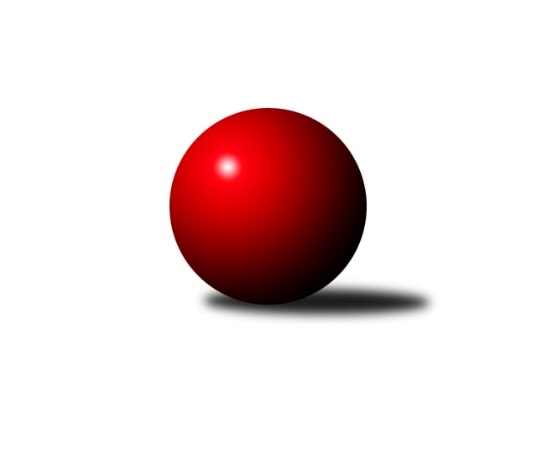 Č.5Ročník 2019/2020	4.10.2019Nejlepšího výkonu v tomto kole: 1783 dosáhlo družstvo: TJ Sparta Kutná Hora CStředočeský krajský přebor II. třídy 2019/2020Výsledky 5. kolaSouhrnný přehled výsledků:TJ Sparta Kutná Hora C	- TJ Sokol Kostelec nad Černými lesy C	4:2	1783:1608	5.0:3.0	2.10.KK Kosmonosy C	- TJ Sokol Kostelec nad Černými lesy D	5:1	1676:1525	6.0:2.0	3.10.TJ Sokol Kostelec nad Černými lesy B	- TJ Sokol Brandýs nad Labem B	2:4	1529:1586	2.0:6.0	4.10.Tabulka družstev:	1.	KK Kosmonosy C	5	5	0	0	25.0 : 5.0 	28.5 : 11.5 	 1673	10	2.	TJ Sparta Kutná Hora C	5	4	0	1	21.0 : 9.0 	28.5 : 11.5 	 1694	8	3.	TJ Sokol Kostelec nad Černými lesy C	5	2	1	2	17.0 : 13.0 	22.0 : 18.0 	 1550	5	4.	TJ Sokol Kostelec nad Černými lesy D	5	2	0	3	11.0 : 19.0 	16.0 : 24.0 	 1496	4	5.	TJ Sokol Brandýs nad Labem B	5	1	0	4	8.0 : 22.0 	14.0 : 26.0 	 1542	2	6.	TJ Sokol Kostelec nad Černými lesy B	5	0	1	4	8.0 : 22.0 	11.0 : 29.0 	 1487	1Podrobné výsledky kola:	 TJ Sparta Kutná Hora C	1783	4:2	1608	TJ Sokol Kostelec nad Černými lesy C	Bohumír Kopecký	 	 194 	 217 		411 	 0:2 	 420 	 	199 	 221		Martin Šatava	Jaroslav Čermák	 	 246 	 236 		482 	 2:0 	 404 	 	178 	 226		Vojtěch Stárek	Václav Jelínek	 	 177 	 206 		383 	 1:1 	 392 	 	222 	 170		Veronika Šatavová	František Tesař	 	 270 	 237 		507 	 2:0 	 392 	 	172 	 220		Jaroslava Soukenkovározhodčí: Vyhlídal VítězslavNejlepší výkon utkání: 507 - František Tesař	 KK Kosmonosy C	1676	5:1	1525	TJ Sokol Kostelec nad Černými lesy D	Radek Horák	 	 204 	 206 		410 	 2:0 	 343 	 	160 	 183		Josef Bouma	Luděk Horák	 	 190 	 184 		374 	 0:2 	 420 	 	200 	 220		Vítězslav Hampl	Zdeněk Bayer	 	 253 	 204 		457 	 2:0 	 408 	 	210 	 198		Jan Platil	Jindřiška Boháčková	 	 219 	 216 		435 	 2:0 	 354 	 	176 	 178		František Zahajskýrozhodčí: Nejlepší výkon utkání: 457 - Zdeněk Bayer	 TJ Sokol Kostelec nad Černými lesy B	1529	2:4	1586	TJ Sokol Brandýs nad Labem B	Jan Novák	 	 187 	 182 		369 	 0:2 	 408 	 	201 	 207		Lukáš Kotek	Marek Beňo	 	 174 	 215 		389 	 1:1 	 361 	 	198 	 163		Pavel Schober	Kamil Rodinger	 	 181 	 200 		381 	 1:1 	 380 	 	176 	 204		Ladislav Sopr	Martin Bulíček	 	 200 	 190 		390 	 0:2 	 437 	 	210 	 227		Oldřich Nechvátalrozhodčí: vedoucí družstevNejlepší výkon utkání: 437 - Oldřich NechvátalPořadí jednotlivců:	jméno hráče	družstvo	celkem	plné	dorážka	chyby	poměr kuž.	Maximum	1.	Radek Horák 	KK Kosmonosy C	439.00	296.6	142.4	5.0	1/1	(477)	2.	František Tesař 	TJ Sparta Kutná Hora C	439.00	298.5	140.5	5.3	3/3	(507)	3.	Bohumír Kopecký 	TJ Sparta Kutná Hora C	431.17	288.8	142.3	6.3	3/3	(459)	4.	Jaroslav Čermák 	TJ Sparta Kutná Hora C	428.00	291.3	136.7	6.7	3/3	(482)	5.	Zdeněk Bayer 	KK Kosmonosy C	423.00	301.5	121.5	5.3	1/1	(457)	6.	Jindřiška Boháčková 	KK Kosmonosy C	415.40	287.4	128.0	6.6	1/1	(438)	7.	Luděk Horák 	KK Kosmonosy C	401.67	287.7	114.0	8.7	1/1	(417)	8.	Jan Platil 	TJ Sokol Kostelec nad Černými lesy D	399.89	291.6	108.3	10.3	3/3	(408)	9.	Ladislav Dytrych 	KK Kosmonosy C	399.33	280.7	118.7	9.0	1/1	(432)	10.	Martin Bulíček 	TJ Sokol Kostelec nad Černými lesy B	395.00	272.5	122.5	10.3	2/2	(412)	11.	Pavel Holec 	TJ Sokol Brandýs nad Labem B	394.00	274.0	120.0	7.0	3/4	(400)	12.	Jaroslava Soukenková 	TJ Sokol Kostelec nad Černými lesy C	392.13	285.0	107.1	7.1	4/4	(420)	13.	Vítězslav Hampl 	TJ Sokol Kostelec nad Černými lesy D	391.67	282.3	109.3	12.0	3/3	(420)	14.	Martin Šatava 	TJ Sokol Kostelec nad Černými lesy C	390.00	275.7	114.3	10.0	3/4	(420)	15.	Marek Beňo 	TJ Sokol Kostelec nad Černými lesy B	389.83	273.3	116.5	8.2	2/2	(397)	16.	Václav Jelínek 	TJ Sparta Kutná Hora C	389.83	269.3	120.5	5.8	3/3	(402)	17.	Oldřich Nechvátal 	TJ Sokol Brandýs nad Labem B	389.38	267.8	121.6	9.4	4/4	(437)	18.	Veronika Šatavová 	TJ Sokol Kostelec nad Černými lesy C	389.25	275.8	113.5	12.1	4/4	(408)	19.	Pavel Schober 	TJ Sokol Brandýs nad Labem B	386.25	275.8	110.5	12.5	4/4	(426)	20.	Vojtěch Stárek 	TJ Sokol Kostelec nad Černými lesy C	385.38	272.9	112.5	10.5	4/4	(412)	21.	František Zahajský 	TJ Sokol Kostelec nad Černými lesy D	364.00	255.6	108.4	9.3	3/3	(395)	22.	Michal Třeštík 	TJ Sokol Kostelec nad Černými lesy B	361.25	271.8	89.5	12.8	2/2	(370)	23.	Josef Bouma 	TJ Sokol Kostelec nad Černými lesy D	349.00	251.7	97.3	15.5	2/3	(366)	24.	Peter Fajkus 	TJ Sokol Kostelec nad Černými lesy D	347.00	249.8	97.3	16.3	2/3	(363)	25.	Jiří Čečetka 	TJ Sokol Kostelec nad Černými lesy B	292.00	213.5	78.5	22.0	2/2	(305)		Adam Janda 	TJ Sparta Kutná Hora C	419.00	296.0	123.0	11.0	1/3	(419)		Lukáš Kotek 	TJ Sokol Brandýs nad Labem B	402.75	283.0	119.8	7.5	2/4	(408)		Kamil Rodinger 	TJ Sokol Kostelec nad Černými lesy B	399.00	285.0	114.0	9.0	1/2	(417)		Jaroslav Novák 	TJ Sokol Kostelec nad Černými lesy B	384.00	262.3	121.7	7.7	1/2	(403)		Jan Novák 	TJ Sokol Kostelec nad Černými lesy B	377.67	279.7	98.0	12.7	1/2	(391)		Ladislav Sopr 	TJ Sokol Brandýs nad Labem B	363.50	258.0	105.5	13.5	2/4	(380)		Pavla Hřebejková 	TJ Sokol Kostelec nad Černými lesy C	362.00	264.0	98.0	14.0	1/4	(362)		Dana Svobodová 	TJ Sokol Brandýs nad Labem B	361.50	273.5	88.0	15.0	2/4	(378)		Jakub Šarboch 	TJ Sokol Brandýs nad Labem B	351.00	246.0	105.0	12.0	1/4	(351)Sportovně technické informace:Starty náhradníků:registrační číslo	jméno a příjmení 	datum startu 	družstvo	číslo startu
Hráči dopsaní na soupisku:registrační číslo	jméno a příjmení 	datum startu 	družstvo	Program dalšího kola:6. kolo10.10.2019	čt	17:00	KK Kosmonosy C - TJ Sparta Kutná Hora C	10.10.2019	čt	17:00	TJ Sokol Kostelec nad Černými lesy D - TJ Sokol Brandýs nad Labem B	11.10.2019	pá	17:00	TJ Sokol Kostelec nad Černými lesy C - TJ Sokol Kostelec nad Černými lesy B	Nejlepší šestka kola - absolutněNejlepší šestka kola - absolutněNejlepší šestka kola - absolutněNejlepší šestka kola - absolutněNejlepší šestka kola - dle průměru kuželenNejlepší šestka kola - dle průměru kuželenNejlepší šestka kola - dle průměru kuželenNejlepší šestka kola - dle průměru kuželenNejlepší šestka kola - dle průměru kuželenPočetJménoNázev týmuVýkonPočetJménoNázev týmuPrůměr (%)Výkon4xFrantišek TesařKutná Hora C5074xFrantišek TesařKutná Hora C119.255072xJaroslav ČermákKutná Hora C4822xJaroslav ČermákKutná Hora C113.374822xZdeněk BayerKosmonosy C4572xZdeněk BayerKosmonosy C112.34571xOldřich NechvátalBrandýs nL B4371xOldřich NechvátalBrandýs nL B111.124373xJindřiška BoháčkováKosmonosy C4352xJindřiška BoháčkováKosmonosy C106.94351xMartin ŠatavaKostelec nČl C4202xLukáš KotekBrandýs nL B103.74408